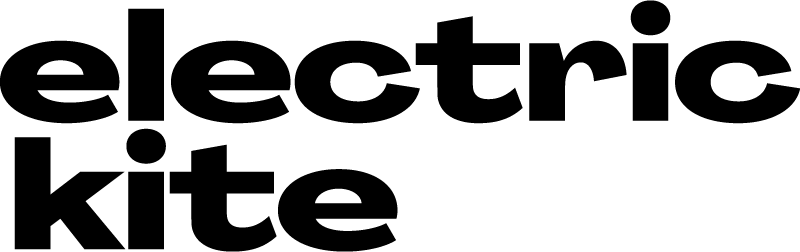 Website Request for Proposal (RFP) TemplateHow to Edit Your Own Copy of this RFP Template.This document is already in your Drive folder, but can not be edited. If you want to take this document and make your own edits, follow the instructions below.    1. Choose “File”    2. Select “Make A Copy”3. Rename document    4. Make sure the "Share it with same people" box is unchecked5. Click “OK”About Electric KiteElectric Kite is an award-winning digital design and marketing agency using proven methods to impact the things that matter most to you. Founded in 1999, we believe that building strong relationships between our clients and their audiences leads to enduring success. Our reputation for creating interactive and digital experiences has earned us a diverse base of clients in industries such as healthcare, real estate, B2B marketing and higher education. 

Our talented group of problem-solvers has the technical chops to make ideas happen and look at things from every perspective. We love coming to work every day to collaborate with our clients and work to achieve their desired results, so let’s talk about your next project!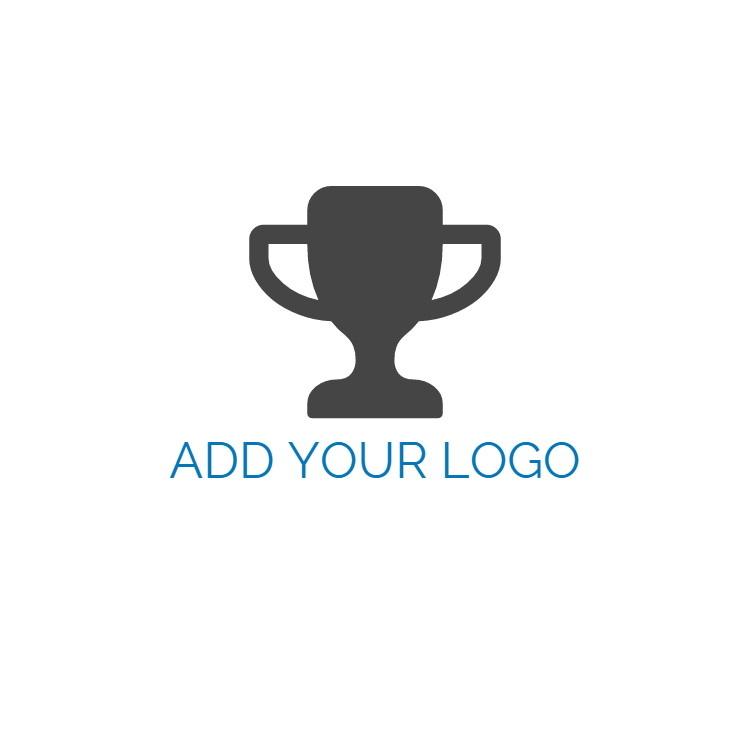 [Your company name]Request for Proposal: 
Website RedesignIssue Date: 	November 1Responses Due: 	November 20Contact: 	person@company.comProject Budget: 	$80,000 - $100,000Goal for Launch: 	July 1Intro/SummaryIn a single paragraph, why are you issuing this RFP? Is this a redesign or an update? Let vendors know what you are looking for so they can see if your needs match their skills. For example:[Our company] is a medium-sized business founded in Philadelphia in 1995. [Our company] provides software for interior designers so they can streamline their entire businesses from anywhere in the world.The goal of this RFP is to find a partner to redesign our website at www.website.org in order to better convey our mission and communicate the value of our software in a way that connects with our target audience.ContextExplain how this project fits into the entire organization's workflows and goals.Our current website was built in 2008 and does not adequately portray the work we do on a daily basis. Our website is integral in informing our audience about the software that we offer through our blog, gated content, and evergreen web copy. We haven’t gotten as many leads or customers as we would have liked to within the past few years, and we have received consistent feedback from our current and prospective customers that our website is difficult to navigate.Prioritized GoalsWhat business goals do you want this website to influence? Focus on your desired outcomes from this project, not functionality.This new website should support the following goals:
Drive $250,000 in sales by December 31, 2020Increase leads to 350 (up from the current 280) by December 31, 2020Increase site visits by 20% (1,500/month to 1,800 per month) by December 31, 2020Project TeamInclude the names and titles of all people who will be involved in this project, specifically whose approval will be needed at each step. This helps the agency draft an appropriate communication plan for the project that will make everyone's job easier.Maria Margaret Crandell, Marketing DirectorMaria Margaret will manage the internal team and serve as the point person for the selected vendor. She is responsible for the success of this project.John Paul Heatherly, Founder/PresidentJohn Paul will be informed throughout the project and will approve key deliverables (IA, Designs, Launch).Zelie Peters, Creative DirectorZelie will provide design direction and insight into our style guide. She will approve all designs.Elizabeth Martin, Development DirectorElizabeth will be consulted throughout the project on how the web experience will impact development.UsersWho are you trying to reach with your website? Describe them. Include their demographic information as well as the problems they are currently facing. Explain how visiting your website should be the solution.Interior DesignersWe work with interior designers nationwide. They typically range from ages 25 to 35. They are looking for a way to save time and money and put their focus on what matters most: designing for their clients. One visit to our website should provide them with all the information they need to make an informed decision to purchase our software.Interior designers visit our website to learn more about who we are, find more information about our software, decide if they would like to do our free trial, and ultimately choose to make a purchase.AssistantsAssistants between the ages of 25 and 35 generally find our website when looking for a solution to save their design firms time and money. The website should encourage them and provide any information they might need to present our software as the perfect solution for their design firms.RFP TimelineUse this section to tell agencies when they need to send you their responses. Include when they will hear back from you if they are a finalist as well as the timing for follow-up meetings. Finally, let everyone know when you expect to make a decision.RFP Issue Date: 				Nov. 1Request for Extensions due:		Nov. 16Responses Due: 				Nov. 20Finalists Selected & Contacted:		Nov. 27Finalists Presentations/Discussions:	Dec. 1 - 7Winner Selected & Contacted:		Dec. 10Project Kickoff:				Dec. 15Project Timeline/LaunchLet everyone know at the beginning when you want the project to be complete and if there's something that is driving that date.The new website must be live by July 1. Our annual stakeholders meeting is held on July 8, where we will be unveiling our new website.BudgetHow much are you able to spend on this project?Our budget is $80,000 - $100,000.While we prefer the most cost-effective solution, all proposals that fall reasonably within this range will be considered based on the value they provide.All invoices for this project must be billed before June 30.Existing Website Info  Use this section to explain what elements are working as well as your biggest pain points.Our current website is almost a decade old and does not reflect the value of our software or our highly regarded customer service.We struggle to have our site rank for relevant search terms, which makes it difficult to expand our client base.We publish new blog content to the site each week, but it is difficult to find on search engines and we don’t know if this content is being read or helping advance our business objectives.The site is built on a proprietary CMS that requires a monthly license.The one thing we like about the site is the content. The interior design interviews, testimonials, and videos do a great job of showcasing the benefits of our software.Functionality Requirements & ServicesDetail all the functionality that you will need for your new website. Be as specific as possible. This list can include what the website should do as well as key content types.Our new website will require:Responsive layoutEvents calendar with registration systemOnline storeGoogle Tag Manager integrationAdvanced SEO setupInteractive map of office locationsAbility to edit key pages through an open-source content management system (Wordpress is preferred)Website hostingLogin area for gold package membersOngoing technical supportNewsletter registrationSocial integration (sharing pages, embedded social feeds)Contact formBlogOptional items:Content entryNew photographyIntegrations/Technology RequirementsList out and detail any functionality that is essential to the success of this project.The new site will need to integrate with the following existing systems:
MailChimp (for newsletter signups)Google Tag ManagerProposal RequirementsAsk your potential vendors everything you need to know in order to make an informed decision. The more specific your questions are, the easier it will be for you to compare vendors' answers when you start getting responses.Please include the following in your proposal response:
Company descriptionProject process overviewRecommended approach of how you will meet our goalsProposed timelineTeam biosThree recent relevant project samplesThree client referencesLine-item pricingTerms and conditionsCompetitive SetList the competitors that you lose business to. Agencies can compare your positioning and investigate how they address similar obstacles. This provides information on how your new website can stand out.www.competitor1.comwww.competitor2.comwww.competitor3.com (not a direct competitor, per se, but still is in the decision set of our users)ComparablesList any websites that can provide inspiration and/or examples of innovative ways that other companies are accomplishing similar issues. The websites don’t have to be within your industry.http://www.inspiration1.org/ - This site is very effective in showing the benefits of their softwarehttps://inspiration2.com/ - This site does a great job of showing how much time and money interior designers will save by purchasing their softwarehttps://inspiration3.org/ - The design of this website is very elegant, and their copy is extremely relatableStyle GuideIf your company has an established web style guide, include it here to put parameters around the design process.All designs should adhere to the attached style guide.Marketing MaterialsInclude any print, video, or other materials that you plan to continue using to ensure the website carries over a consistent look.Please see the attached copies of our latest emails, ads, and other marketing collateral.